Septiembre 9 de 2015Realiza una tarjeta de invitación para cada evento.Hay un concierto de Beyonce el veintinueve de Noviembre en Raleigh a las ocho y media de la noche, el valor de la boleta es de ciento cincuenta dólares.Hay una fiesta de disfraces el treinta de octubre en la casa de Angela a las cinco y cuarto de la tardeHay un matrimonio el diecisiete de diciembre, es el matrimonio de Andrea y Álvaro. A las tres y media de la tarde  en la iglesia Santa Maria. La recepción es en el hotel Hilton.Hay una fiesta de quinceañera el  catorce de Julio, es la fiesta de Alicia. A las siete de la noche en el hotel Majestic.Hay una reunión del club de ciencias el quince de enero a las dos y menos cuarto de la tarde. En el auditorio de la Universidad de Carolina de Norte.Hay una fiesta de brujas el treinta y uno de octubre en la casa de Julia. A a las nueve de la noche.Hay una fiesta de graduación el doce de marzo a las cuatro y cuarenta de la tarde en la escuela.CITAS Y COMPROMISOS.Ejemplo: yo tengo una cita con el doctor el ocho de abril a las tres y cuarenta y cinco de la tarde.Hay una fiesta de San Valentín el 15 de Febrero a las ocho y media de la noche en la casa Felipe, su dirección es Calle 14B # 17 – 56, Raleigh Carolina del Norte.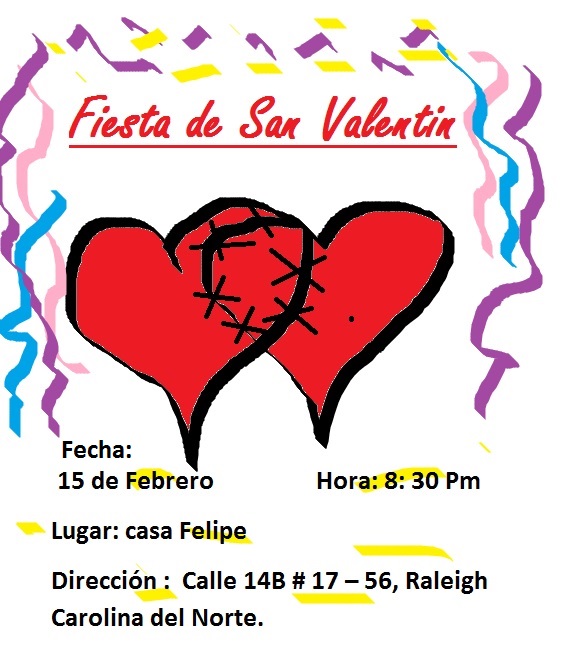 Yo/ tenerUna Cita con el doctor05-083:45 PMTu/ tenerUn Partido de futbol05-083:45 PMMaría/ tener
Una Fiesta de graduación. 05-083:45 PMNosotros / tenerUn Matrimonio05-083:45 PMMi familia/ tenerUn bautizo05-083:45 PMMi hermano/Una Cita con el dentista05-083:45 PMYo/ tenerUn examen de matemáticas05-083:45 PMTu y yo/ Tener
Una reunión del club de ciencias05-083:45 PMMi jefe/ tenerUna cita de negocios05-083:45 PMUsted/ tenerUn almuerzo con un cliente05-083:45 PMMis amigos/ tenerUna fiesta de brujas05-083:45 PMLa escuela/ tenerUna fiesta de promoción 05-083:45 PMEl equipo de voleibol/ tenerUn partido de voleibol05-083:45 PMNosotros/tenerUn concierto05-083:45 PMMi hermano/ tenerUna reunión 05-083:45 PMMi familia/ tenerUna cena de navidad05-083:45 PMTu familia/ tenerUna cena de acción de gracias05-083:45 PMVosotros/ tenerUn viaje a Europa05-083:45 PMMi amiga Julia/ tenerUn crucero por el caribe05-083:45 PMYo / tenerUnas diligencias
05-083:45 PM